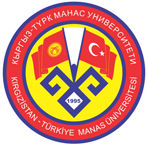 ……………………….. ÜNİVERSİTESİ(………………….........UNIVERSITY)………/………/ AKADEMİK YILI............../........... ACADEMIC YEARÖĞRENCİ BAŞVURU FORMU(STUDENT APPLICATION FORM)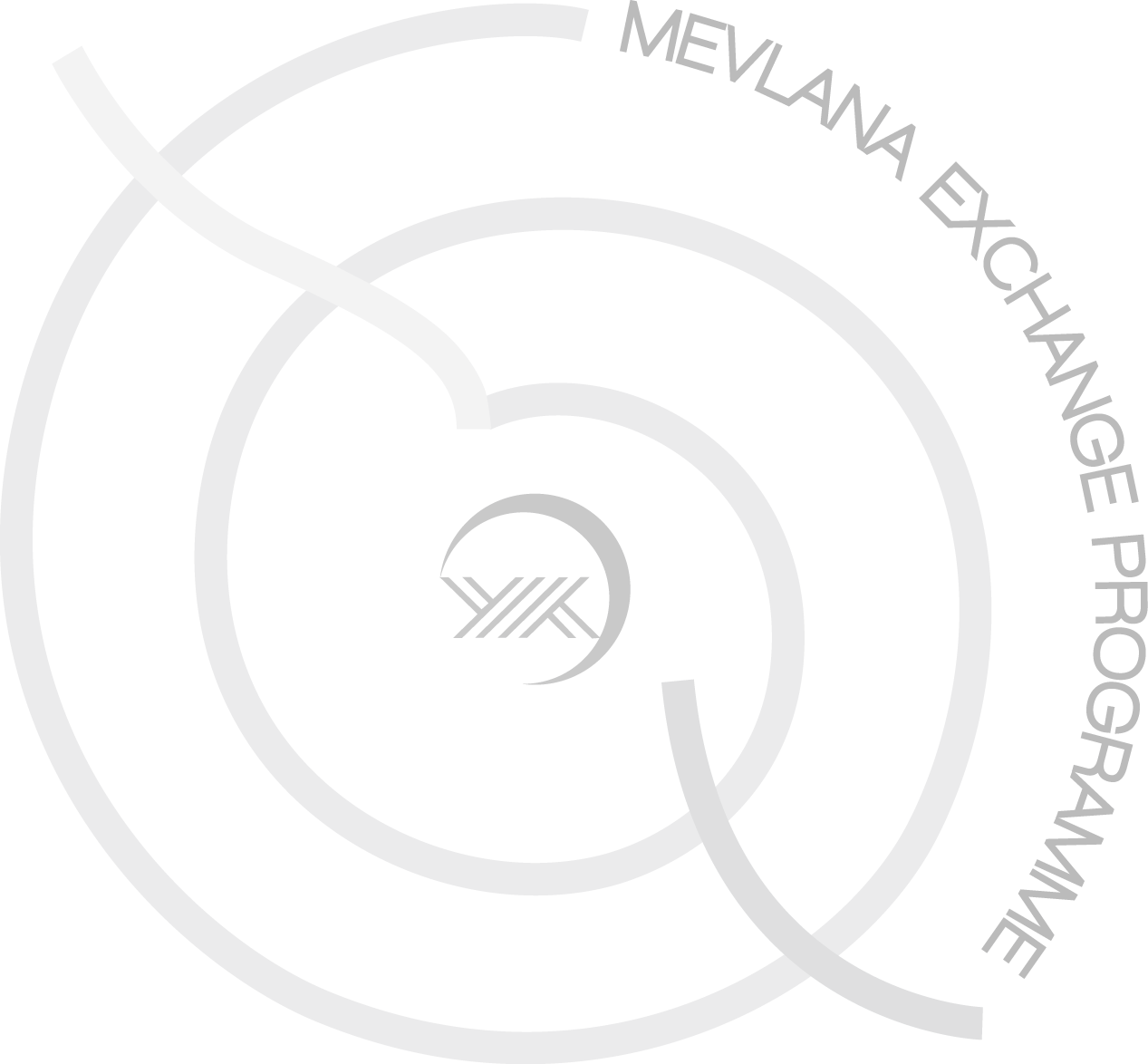 ADI SOYADI: ………………………………………………………..
NAME-SURNAME
TC KİMLİK NO: ……………………………………..……………….
IDENTIFICATION NUMBER
BÖLÜMÜ: ………………………….…………………………………DEPARTMENT

ÖĞRENCİ NO: …………………………..…………………………..STUDENT IDÖĞRENCİ BİLGİLERİ  (STUDENT INFORMATION)(Başvuran Öğrenci tarafından doldurulacak) (To be filled in by Applicant Student)DİL YETERLİLİĞİ  
LANGUAGE PROFICIENCYGÖNDEREN KURUM (HOME INSTITUTION)Adı ve Adresi (Name and Address)........................................................................................................................................................................................................................................................................................................Kurum Koordinatörü  (Institutional Coordinator)Adı, telefon numarası, faks ve e-posta: (Name, Phone Number, Fax and E-mail)...................................................................................................................….....................................................................................................................................................................................................................................................................................................................................Bölüm Koordinatörü (Departmental Coordinator)Adı, telefon numarası, faks ve e-posta: (Name, Telephone Number, Fax and E-mail)............................................................................................................................................................................................................................................................................................................................................................................................................................................................KABUL EDEN KURUM (HOST INSTITUTION)Adı ve Adresi: (Name and Address) ........................................................................................................................................................................................................................................................................................................ ....................................................................................................................................................Kurum Koordinatörü  (Institutional Coordinator)Adı, telefon numarası, faks ve e-posta: (Name, Telephone Number, Fax and E-mail)...................................................................................................................….....................................................................................................................................................................................................................................................................................................................................Bölüm Koordinatörü (Departmental Coordinator)Adı, telefon numarası, faks ve e-posta: (Name, Telephone Number, Fax and E-mail)............................................................................................................................................................................................................................................................................................................................................................................................................................................................Soyadı SurnameSoyadı SurnameAdres:AddressAdıNameAdıNameAdres:AddressDoğum Tarihi: Date of Birth (gg.aa.yyyy)Doğum Tarihi: Date of Birth (gg.aa.yyyy)Adres:AddressCinsiyetGender( E / K )  ( M / F )UyrukNationalityAdres:AddressDoğum YeriPlace of BirthDoğum YeriPlace of BirthAdres:AddressTelefon
TelephoneTelefon
TelephoneAdres:AddressE-posta
E-mail E-posta
E-mail Adres:AddressDevam edilen diploma derecesi (Ön lisans, Lisans, Yüksek Lisans, Doktora vb.)On-going Diploma degree (Associate Degree, Bachelor Degree, MA, PhD etc.)Devam edilen diploma derecesi (Ön lisans, Lisans, Yüksek Lisans, Doktora vb.)On-going Diploma degree (Associate Degree, Bachelor Degree, MA, PhD etc.)Devam edilen diploma derecesi (Ön lisans, Lisans, Yüksek Lisans, Doktora vb.)On-going Diploma degree (Associate Degree, Bachelor Degree, MA, PhD etc.)Devam edilen diploma derecesi (Ön lisans, Lisans, Yüksek Lisans, Doktora vb.)On-going Diploma degree (Associate Degree, Bachelor Degree, MA, PhD etc.)SınıfYear of studySınıfYear of studySınıfYear of studySınıfYear of studyEkteki not dökümünde öğrenciliğimin mevcut durumu hakkında ayrıntılı bilgiler görülebilir. Başvuru esnasında bilinmeyen hususlar daha sonra bildirilecektir.Detailed information on my current academic situation can be seen in the enclosed transcript. Uncertain matters during the application will be declared later.  Ekteki not dökümünde öğrenciliğimin mevcut durumu hakkında ayrıntılı bilgiler görülebilir. Başvuru esnasında bilinmeyen hususlar daha sonra bildirilecektir.Detailed information on my current academic situation can be seen in the enclosed transcript. Uncertain matters during the application will be declared later.  Ekteki not dökümünde öğrenciliğimin mevcut durumu hakkında ayrıntılı bilgiler görülebilir. Başvuru esnasında bilinmeyen hususlar daha sonra bildirilecektir.Detailed information on my current academic situation can be seen in the enclosed transcript. Uncertain matters during the application will be declared later.  Ekteki not dökümünde öğrenciliğimin mevcut durumu hakkında ayrıntılı bilgiler görülebilir. Başvuru esnasında bilinmeyen hususlar daha sonra bildirilecektir.Detailed information on my current academic situation can be seen in the enclosed transcript. Uncertain matters during the application will be declared later.  Ekteki not dökümünde öğrenciliğimin mevcut durumu hakkında ayrıntılı bilgiler görülebilir. Başvuru esnasında bilinmeyen hususlar daha sonra bildirilecektir.Detailed information on my current academic situation can be seen in the enclosed transcript. Uncertain matters during the application will be declared later.  Öğrencisi olunan bölümde öğretim dili (Türkçeden başka bir dil ise): Instruction language of the student’s department (If different from Turkish):Öğrencisi olunan bölümde öğretim dili (Türkçeden başka bir dil ise): Instruction language of the student’s department (If different from Turkish):Öğrencisi olunan bölümde öğretim dili (Türkçeden başka bir dil ise): Instruction language of the student’s department (If different from Turkish):Öğrencisi olunan bölümde öğretim dili (Türkçeden başka bir dil ise): Instruction language of the student’s department (If different from Turkish):Öğrencisi olunan bölümde öğretim dili (Türkçeden başka bir dil ise): Instruction language of the student’s department (If different from Turkish):Yabancı Dil(Foreign Language)Zayıf (Weak)Orta(Average)İyi (Good)Mükemmel (Excellent)   ……………........   ……………........   ………..…………Başvuru formundaki bütün bilgilerin doğruluğunu ve kendi bilgim doğrultusunda doldurulduğunu beyan ederim.  ( I hereby declare that all information in the application form is correct and completed to the best of my knowledge)Başvuru formundaki bütün bilgilerin doğruluğunu ve kendi bilgim doğrultusunda doldurulduğunu beyan ederim.  ( I hereby declare that all information in the application form is correct and completed to the best of my knowledge)Öğrencinin imzası : _ _ _ _ _ _ _ _ _ _Student’s SignatureTarih : _ _ _ _ _ _ _ _ _ _
Date           Adayın MEVLANA Öğrenci Değişim faaliyetinden yararlanmasında herhangi bir sakınca yoktur. (There is no objection for the candidate student to participate in Mevlana Exchange Programme)Adayın MEVLANA Öğrenci Değişim faaliyetinden yararlanmasında herhangi bir sakınca yoktur. (There is no objection for the candidate student to participate in Mevlana Exchange Programme)Bölüm Koordinatörünün imzası: _ _ _ _ _ _ _ _ _ _Departmental Coordinator’s SignatureTarih: _ _ _ _ _ _ _ _ _ _DateKurum Koordinatörünün imzası: _ _ _ _ _ _ _ _ _ _Institutional Coordinator’s SignatureTarih: _ _ _ _ _ _ _ _ _ _ Date